Regulamin konkursu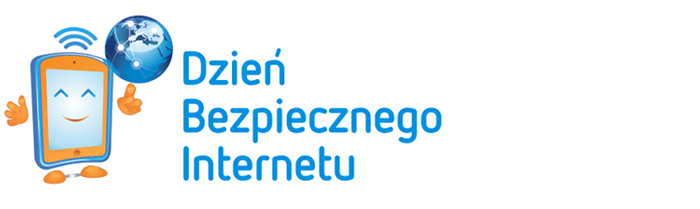 					„Dzień Bezpiecznego Internetu"			REGULAMIN GMINNEGO KONKURSU 
		„Dzień Bezpiecznego Internetu: Działajmy razem!”§ 1 CELE KONKURSU
• Popularyzacja tematyki związanej z bezpieczeństwem i kulturą korzystania z portali internetowych, korzystania z sieci.
• Rozwijanie umiejętności posługiwania się technologią informacyjną, komputerową.
• Kształtowanie umiejętności selekcji potrzebnych informacji.
• Wdrażanie do korzystania z różnorodnych źródeł informacji z poszanowaniem praw autorskich.§ 2 ORGANIZATOR KONKURSU
Organizatorem Konkursu jest Zespół Szkół w Mściszewicach,  ul. Szkolnej 5, 83-321 Mściszewice.

§ 3 UCZESTNICY KONKURSU
Konkurs skierowany jest do uczniów szkół podstawowych z gminy Sulęczyno.
Konkurs będzie przebiegał w dwóch grupach wiekowych:

grupa I – uczniowie klas IV - VI szkoły podstawowej,
grupa II – uczniowie klasy VII i VIII szkoły podstawowej. Prace powinny być przygotowane indywidualnie.

§ 4 ZASADY UDZIAŁU W KONKURSIE: 
• W konkursie może wziąć udział każdy uczeń klas IV-VIII szkoły podstawowej.
• Konkurs polega na:I kategoria w dwóch grupach wiekowych – napisaniu wiersza na temat „Nie hejtuj!”
(technika dowolna: w programie Word, odręcznie, mile widziane ilustracje, grafika itp.)II kategoria w dwóch grupach wiekowych – napisaniu opowiadania, historii w formie 
komiksu na temat: „Nie hejtuj!”
(technika dowolna: grafika komputerowa, plakat, książka itp.)Każda praca powinna być podpisana oraz zawierać poniższe informacje:- kategorię,
- imię i nazwisko, 
- nazwę i adres szkoły,
- klasę, 
- imię i nazwisko opiekuna.

• We wszystkich kategoriach zostaną przyznane nagrody rzeczowe za trzy kolejne miejsca oraz nagrody pocieszenia za udział w konkursie.§ KOMISJA POWOŁANA W SZKOLE  BĘDZIE OCENIAŁA PRACE POD KĄTEM:Pomysłowości i oryginalnościKreatywności i stopnia trudności Zgodności z tematem§ 6 TERMIN i ADRES NADSYŁANIA PRAC:Prace konkursowe proszę dostarczyć osobiście lub drogą pocztową
				do 20 lutego 2021 roku,do:
Zespół Szkół w Mściszewicach
ul. Szkolna 5
83-321 Mściszewice, woj. Pomorskie

Prace w formie elektronicznej proszę wysłać na adres miroslawawarmowska@gmail.com§ 7 WYNIKI KONKURSUO wynikach i terminie rozdania nagród powiadomimy telefonicznie.
INSPIRACJE :)  …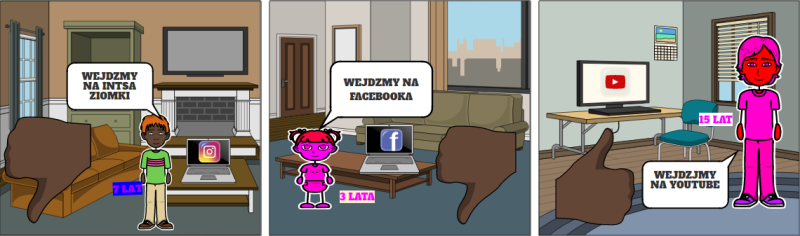   … 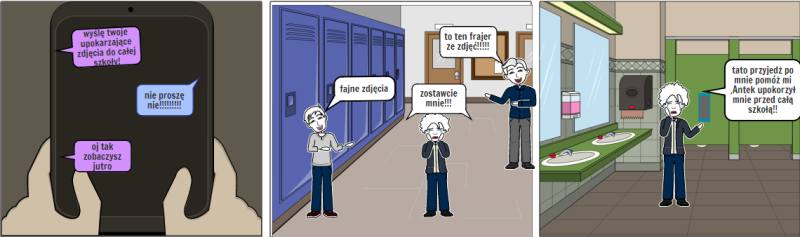  Zgodnie z ustawą z dnia 29 sierpnia 1997r. o ochronie danych osobowych ( Dz. U. z 2016 r. 
poz. 922) Uczestnicy Konkursu lub ich przedstawiciele ustawowi wyrażają zgodę na gromadzenie 
i przetwarzanie przez Organizatora Konkursu danych osobowych uczestników podanych na pracach na potrzeby prowadzenia Konkursu. Dane osobowe Uczestników Konkursu będą przetwarzane 
w zakresie niezbędnym dla organizacji Konkursu (w zakresie i celach związanych 
z przeprowadzeniem Konkursu, w tym w szczególności ogłaszania jego wyników).